平成２４年２月２８日　川崎市立今井中学校理科科２０１２年５月２１日（月）の金環日食観察会について（案）さわやかな五月晴れが続いております。第５１回の体育祭も無事に終了することができました。保護者様におきましては今井中学校の教育活動において、いつもお力添えにあずかり、誠にありがとうございます。さて、今月の５月２１日（月）の早朝より、日本全国で「部分日食」を見ることができるほか、九州地方南部、四国地方南部、近畿地方南部、中部地方南部、関東地方など広範囲で「金環日食」を見ることができます。「日食」とは、太陽の手前を月が横切るために、太陽の一部または全部が月によって隠される現象ですが、毎回「皆既日食」や「金環日食」になるわけではありません。しかも「皆既日食」や「金環日食」は大変狭い範囲でしか見ることができない珍しい現象です。日本の陸地に限ると１９８７年９月２３日に沖縄本島などで見られた金環日食以来のことです。次回は２０３０年６月１日に北海道で見られる金環日食まで、約１８年間起こりません。金環日食では、前回の皆既日食のようにコロナやプロミネンスが見えたり、星が見えるほどに暗くなったりはしませんが、太陽がドーナツ状に見え、曇りのときのようにあたりが薄暗くなる様子を観察することができます。今回はこの貴重な機会を生徒と共有し、科学に対する興味や関心を育てたいと考えております。日食のメカニズム　　　　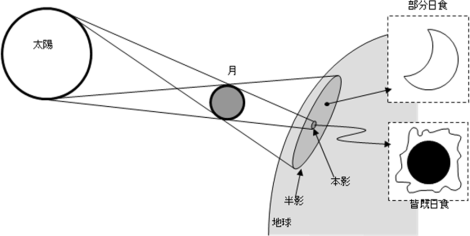 ※日食とは…？　→観測者から見て、月が太陽をかくす現象①太陽を全部かくすと皆既日食　　②太陽の一部をかくすと部分日食※今回の日食では、神奈川県では金環日食、日本の全域で部分日食が見られます。１　日時　　　５月１８日（金）１６：００　観測希望者は特別活動室にて事前学習会５月２１日（月）　７：００　本校校庭に集合・観察開始　　８：００全体での観察終了日食は６時２０分ぐらいから欠け始め、７時３１分に金環日食が始まり、同３４分に最大食、同３７分に金環日食が終わり、９時ごろにもとの太陽に戻る予定です。※雨天時・曇天時は残念ながら中止とさせていただきます。学校に確認の電話は入れないでください。２　場所　　　　校庭（東の空方向）　事前学習会（特別活動室）３　内容　　　　日食の観察（神奈川県川崎市は金環日食です）と日食グラスの作成日食の説明や観察のポイントはPower Pointや動画を使った説明となります。　４　持ち物　　　標準服またはジャージ・日食グラス・筆記用具など５　担当職員　　織笠他　今井中理科教員　講師…未定（有識者をお招きする予定）６　前日・当日の流れ　　　　　　　５月１４日（月）要綱を学活もしくは帰りの学活で受取り、簡単な説明を聞く。５月１８日（金）１５：５０　帰学活の際、生徒全員分の日食サングラス配布　　　　　　　　　　　　　　　１６：００　特別活動室（格技室）にて事前学習会（希望者のみ）　　　　　　　　　　　　　　　　　　　　　　講師（　　　　　　　　　　　　　）５月２１日（月）　６：２０　日食の始まり７：１０　本校校庭に集合・観察開始　　　　　　　　　７：３０　金環日食観察（３１分から３７分の約６分間）　　　　　　　　　８：００　校庭にて本日のまとめ・解散式　　　　　　　　　８：２５　教室にて出席確認　　　　　　　　　８：３０　授業開始９：００　日食終了　７　参加についての約束　参加希望者は下にある参加希望票兼参加承諾書を持参の上、５月１８日（金）の放課後１５時５０分に理科室へ集合し、皆既日食の事前講習をうけてください。当日の参加人数は生徒の管理や安全上のことも考え、最大６０名限定とします。応募者多数の場合は抽選とします。　　　　　※１８日の説明会に来ることが参加の必須条件となります。部活動がある生徒は必ず顧問の先生の了解を得てから説明会に参加すること。　　　　　※日食当日の混乱を避けるために参加できるのは本校在籍生徒のみとします。　　　　　※希望者が６０人を超えた場合には抽選を行います。各学年２０名を目安とします。※参加希望生徒はプリントの承諾書に必ず保護者の承諾の押印をもらってくること。　８　当日まで動き　　　　　　５／１４（月）学活中に日食観察会のプリントを配布してもらい、各担任から一言、声掛けをしてもらう。質問があれば織笠先生まで。５／１８（金）放課後、参加希望生徒はプリントの承諾書に必ず親の承諾の押印をして１６時００分に特別活動室（格技室）へ集合し、当日の説明を聞く。　　　　　　　　　　　　　　　　※希望者が６０人を超えた場合にはこの時点で抽選を行う。５／２１（月）観測会実施当日　　　　　　　　　　　　　当日やむなく欠席する場合は、混乱を避けるため、学校もしくは織笠先生の携帯に連絡してください。キ　リ　ト　リ　セ　ン